Jason FrankJason Frank believes that we all have very vital roles to play in this Great Awakening and that when we operate collectively, amazing things can be  accomplished. Jason is currently taking this opportunity to travel around, getting his boots on the ground, and helping individuals become active in their respective communities, while participating in building something beautiful and back to how we thrive as a community. Jason is willing to fulfill the call! He wishes to thank each and every person for sharing this journey with him.Hello friends and family I hope everyone is had an amazing day. I've been slammed since coming back from Dallas and haven't really had time to just stop and post and touch base with everyone. Service is real shitty out here and as much as I miss everyone I've really missed just being in the moment right in front of me and spending time with the ones closest to my heart.I’ve also been frantically working my ass off remodeling this 1970s trailer trying to get it ready to move in before all the kiddos get back from their summer vacay in Vegas.  Plus there has been so much to still process from Dallas that I just been needing to sit with and allow God's Will to reveal itself. It's hard to put into words what Dallas and all the people there did for me and my spirit and the ripple effects that has started to have in different communities across this Country. 1 of the things that became very clear that weekend was that there are so many people who are now willing to participate in eradicating this evil that have no idea how or where to begin to do so and need some direction with how to do that.  Over these last few years I've participated in many different events to bring awareness and 1 of the things I always noticed was once the event was over there were many people leaving with more questions than they had when they got there. Wondering how to take that back to their everyday life and keep the ball rolling. Only to go back to their normal busy lives and within days consumed by this hamster wheel we find ourselves on at times. I would get frustrated wondering when the masses would step up and become active in their everyday lives and then I would remember there is no template for this and we are destroying every part of this evil system and rebuilding a new World for these precious Children and that it would take lots of time and effort from ALL OF US. So Dallas really lifted my Spirits as far as realizing how willing and ready Gods Army now is.  With that being said I want to share this Vision for the weekend of July 16th 17th and 18th in OKC with all of you because we need your help to be as effective as possible. So instead of just standing at the Capitol for a few hours raising awareness to this satanic evil and the things being done to The Children and going back to our busy lives we are actually going to be spending the weekend together at a KOA fellowshipping and collectively brainstorming how we are going to go back to our communities throughout Oklahoma and be most effective in this Battle. You see I've realized it's a whole lot easier going into the battlefield exposing this Evil when I have a family to do that with. We will begin to nurture that family connection during this weekend. We will also be sharing our experience strength and hope as well as what's worked so far through this process and what hasn't.  We will be eating together Praying together playing together laughing and crying together and really getting to know each other. I am reaching out to the community for donations to help buy food for this weekend as well as pay for the 4 cabins we reserved and get a few more that way people don't feel the need to drive back home and miss the nuggets.And if there's any left after that have some shirts made and gifted to those that attended. Thank u all in advance for always making these Visions and events possible through your financial support they wouldn't be what they are without all of you. I did a video after Dallas with a few of my Brothers that I'll drop in the comments that goes more into detail about this Vision. I will also drop the PayPal link down below since the algorithms don't seem to like them in the post itself. I've also got CashApp Venmo and Zelle. If anyone wants to come or knows someone that might please speak up in the comments. Also if u plan on coming please sound off so I can reach out to you. I love u all and hope your evening is as Beautiful as each and everyone of you are. Stay In The LIGHT And Stay In The FIGHT.
Hold That Line
#Operation1009Israeli Ship Disabled with New WeaponA cargo ship that had once been owned by an Israeli firm was attacked Saturday in the northern Indian Ocean, with speculation running heavy that the attack was carried out by Iran.It is unclear who is behind the attack, and what type of weapon was used to attack the Tyndall.Reuters, quoting Israel's N12 TV channel, reported that the ship may have been struck by a missile. No injuries were reported, and the ship was able to continue on its way. According to the Times of Israel, a fire broke out on the ship after it was hit.Israeli defense officials said they believe Iran was behind the attack, according to Haaretz. The Liberia-flagged Tyndall, departed from Jeddah in Saudi Arabia and was headed toward Dubai in the United Arab Emirates, the pro-Hezbollah Lebanese TV station al-Mayadeen reported, according to the Times of Israel.The ship at one time had been owned by Zodiac Maritime, a London-based company belonging to Israeli businessman Eyal Ofer.The vessel was owned by the firm, it said, but had been sold months ago.  “Following reports in the media, we can confirm that the vessel CSAV Tyndall is not owned or operated by Zodiac Maritime, which is a UK ship management company,” the company said in a statement.Haaretz reported that the ship did not fly an Israeli flag and its crew was not Israeli.  No official claim of responsibility has been made.  In recent months, Iran and Israel have engaged in a shadow war of attacks on each other's shipping.In March, an Israeli cargo ship was hit by a missile while sailing in the Gulf of Oman, according to The Times of Israel. Iran was blamed for the attack, which injured no one.  A similar attack took place in February.But the attacks have not been one-sided. Israel is suspected of attacking several dozen Iranian oil tankers and an Iranian container ship that was attacked in the Mediterranean Sea.How to Win Against Your School BoardDid you know that only 5-10% of people vote in school board elections across the country? Even worse, there are empty seats, and uncontested candidates, some of whom need to be kicked to the curb. How is it possible that we have over 56.6 million children attending school in the U.S., with only 5-10% of parents participating in the election of the people who hold the highest power over their education, or shall we say… indoctrination? Whereas, the home schooling rate has increased four-fold over the past year, some parents aren’t in a situation that allows them to homeschool just yet, and their children remain in public schools. The future generations will be so badly indoctrinated, if parents do not put a stop to this now, and that’s exactly what is happening. Continue this momentum!Are you a little shy and find it difficult speaking in a room full of people? I get it. But, these are your children we are talking about, so let’s put that aside and find that fiery in you, and rally others to challenge the board with you. I’ve put together some talking points to help you formulate your 3-5 minute speech, as well as other tips, tools, resources, and videos to motivate you.I saw a great meme the other day that suggested people review critical race theory training documents and replace the word “white” with “black” while reading it. Why? Because when you read it like that, suddenly it becomes apparent (to those who were fooled) that the material is 100% racist. They are trying to program a generation to be racists through trickery. It’s obvious to most people, but more need to stand up and fight against it. And for those who are fooled by it, shame on them for not seeing one of the most blatant tactics of all time. Even children can see right through this, and it’s having a devastating affect on them!This full report is also available in PDF format in The Bookshop for those who wish to print it out.Some Hard Facts• Nearly 14,000 school boards serve 56.6 million students across the U.S. Yet, The National School Boards Association estimates that voter turnout for school board elections is only between 5 and 10 percent. Uncontested candidates and empty school board seats run high.• 3 out of every 4 states hold school board elections “off-cycle,” so they don’t take place at the same time as other state and federal elections.Intentional? Clearly, this needs to change.• From the last week of April 2020 to the first week of October 2020, families pulling their children out of public schools to homeschool, more than doubled, which sits at nearly four times the overall average, and black children being homeschooled increased by five times. It went from 3.3% of students being homeschooled pre-Covid to 5.4% early stages of Covid, all the way up to 11.1% (16.1% for black) in the fall of 2020, AFTER the start of school. That is an increase of 2.5 million K-12 students being homeschooled in 2019, to 4.5 – 5.0 million by March 2021. This is not over concern of the virus, but rather how the public school system is indoctrinating children through critical race theory, bizarre sex education, the transgender agenda, mandating masks for 8 hours a day, and in some cases requiring vaccination. Not to mention, the failure to prepare children to be successful people, citizens, and leaders in a global economy. The top five states with the highest rate of increase in homeschooling were Alaska, Florida, Vermont, Oklahoma, and Mississippi.• On average 8% of teachers leave their profession every year. In a national survey done by EdWeek Research Center, 54% of teachers said they are “somewhat” or “very likely” to leave their position in the next two years. In a Horace Mann Educators Corporation survey, from December 2020, 27% of teachers said they are considering quitting. Between the stress put on them over Covid restrictions, required vaccination and/or masks, testing, various indoctrinations, and low pay, teachers seem to be fleeing.• At minimum, seven states have introduced legislation to stop critical race theory training in schools and other venues, some of which have passed. Some states have been introducing and/or passing legislation regarding the transgender agenda, mask requirements, vaccine id passports, and Covid-19 injection requirement as well. The battle is on, so stay on top of your legislatures!It’s a good idea to write to your school board members about your concerns and send it certified mail, or in an email and request a response. Do some research on all of your school board members and determine who might be open to removing Covid restrictions and discussing other topics of importance, and call that member and ask him or her if they could set aside 30 minutes to meet with you. Tell them that all Covid restrictions need to end for the 2021-2022 school year and ask them to add that item on the next school board agenda. Also consider using social media to rally other parents on topics of concern, so as to increase pressure on the board. As much as I despise social media, creating a page for school issues may work to your advantage. And, if progress is slow, talk to some local media sources and get the news out, or publish an article yourself. Bring the heat.When it’s time to go speak at a school board meeting, check their online schedule. They generally meet once a month and publish their agendas at least 24 hours in advance. Sometimes a board will call for public comment on a particular proposal, and others provide a general time for public comment about any issue. Typically, their board meeting agenda will indicate if there is a public comment period.When giving your 3-5 minute speech, don’t let the school board interrupt you, shut you down, tell you to talk nicer or leave teachers’ names out. You have a right to express yourself as you see fit, under the constitution. This is your time to get your important input heard, so don’t let them stifle you. If you have any supporting documents, bring those with and provide copies to the board members.Below are some helpful talking points you can utilize in your speech. Select the topics and bullet points that resonate with you, add your own personal thoughts, and practice delivering it in 3-5 minutes. Then, be brave and go get ’em! Speak from your heart, with conviction!Challenge Your School BoardMandatory Mask & Social Distancing• The damage these restrictions have caused, far outweigh any threat from Covid. This has become a physically, spiritually, and emotionally unsafe place for our children, and the repercussions are well documented. They have been made to feel that the world is dangerous and have made them afraid of other people. Wearing masks for 6-8 hours a day, social distancing, contact tracing, the removal of sports, and temperature checks and testing have created an epidemic of anxiety, depression, and fear in our children. It must stop! None of this was necessary, and the data and science prove it!• The CDC found that mental health-related emergency room visits increased 31% in 2020 for children between the ages of 12 and 17 from March to October, compared to the same period in 2019.• Ironically, in May 2020, the CDC released a scientific study on Nonpharmaceutical Measures for Pandemic Influenza in Nonhealthcare Settings – Personal Protective and Environmental Measures, Emerging Infectious Diseases, clearly stating, “In our systematic review, we identified 10 [Randomly Controlled Trials] that reported estimates of the effectiveness of face masks in reducing laboratory-confirmed influenza virus infections in the community from literature published during 1946–July 27, 2018. In pooled analysis, we found no significant reduction in influenza transmission with the use of face masks.” Yet, the CDC still pushes the masks because this clearly isn’t about science!• While the masks serve no level of protection, scientific studies show that they lower oxygen levels in the blood while raising carbon dioxide levels, affect respiratory physiology function, actually trap exhaled viral pathogens which increases the severity of viral load, they collect and colonize viruses and bacteria, are dangerous for those with asthma or other respiratory issues, and are a major threat to a child’s development due to anxiety, sleep problems, and creating a fear of germs.• We know that that there has been an increase in high school suicides since all of these restrictions were put in place and children’s lives were stripped away. Even the CDC Director Robert Redfield stated that “we’re seeing, sadly, far greater suicides now than we are deaths from Covid,” and that was at four months into these unnecessary, fear-pushing mandates. In Fresno, CA alone, the suicide rate jumped 70% in June 2020 compared to the same month the previous year.• The CDC has also reported that suicide is the second leading cause of death in people 10-34, and increased 33% between 1999 and 2019. Knowing this, and the fact that millions of children are suffering from anxiety and depression, and knowing the transmission and fatality statistics of Covid in children, does it seem like the best decision to make our children wear a face mask for 6-8 hours a day, separate them from their friends, and remove healthy athletic activities?• Our kids are all getting together outside of school and playing together as kids do, while not wearing masks. Then they come here and are forced to wear them? It serves no purpose. It doesn’t protect them, it only harms them. None of this is based in logic or science.• For the sake of our children’s well being, we (group of other parents there supporting you) want all restrictions removed immediately, including masks, social distancing, temperature checks, plexiglass dividers, contact tracing, and want all extracurricular activities and classrooms to return to normal.• Arkansas, Iowa, Florida, and Texas have all passed laws that prevent cities, counties and school districts from mandating masks because they have followed the data and the science, as all of you should be doing here.• Last year, the homeschooling rate quadrupled in this country. The longer you enforce these unhealthy restrictions, the less students will remain in public schools. If you do not change these policies, you may not have a school left.Required Jab Talking Points• This is an unapproved emergency use authorization, experimental injection, that I will not subject my child to under any circumstance. The FDA won’t even approve it, and you want my child to be a guinea pig?!• These are not vaccines. They are experimental gene therapies. Moderna and Pfizer SEC filings both state exactly the same thing, “Currently, mRNA is considered a gene therapy product by the FDA….In addition, because no product in which mRNA is the primary active ingredient has been approved, the regulatory pathway for approval is uncertain.” (I recommend printing these documents out and highlighting those sections to present to the school board).• As of June 25, 2021, the CDC VEARS data showed a total of 411,931 adverse event report from all age groups following Covid injections, including 6,985 deaths and 34,065 serious injuries. The VAERS system can run up to 3 months behind with its reporting, so these numbers will dramatically increase. Why would I risk my child becoming a statistic over an experimental injection, when there are treatments available for Covid, and the survival rate for children is over 99.99%?• Furthermore, the CDC recently held an emergency meeting over 1226 cases of myocarditis and pericarditis in children and young adults, which they’ve said is likely from the Covid injections. Due to this, the FDA is now putting a warning on both Moderna and Pfizer fact sheets. This is just one potential side effect my child could get from this experimental injection.• Most important, is the fact that this emergency use gene therapy requires informed consent. The Federal Food, Drug and Cosmetic Act, Title 21 U.S.C. 360bbb-3(e)(1)(A)(ii)(I-III) reiterates that individuals be informed of “the option to accept or refuse administration of the product, [and] of the consequences, if any, of refusing administration of the product, and of the alternatives to the product that are available and of their benefits and risks.”Gender Identity & Sexualization of Children Talking PointsI need to preface this section with a few points, especially since many states have different guidelines when it comes to curriculums. “Diversity,” “inclusion,” and “gender neutral” are manipulative terms used to program and compel children to speak, act, and believe in ideologies that segregate, confuse, and diminish a child’s self-identity and view of the world, while suppressing their ability to explore and learn in a natural way. I published an extensive 4-part report on Exploiting Transgenders, with an in-depth timeline going back to the 1950s, showing who’s behind it, who’s funding it, how it evolved, and what their motives are. I highly recommend reading that report so that you understand just how deeply rooted this agenda is, and the impact it will have on your children if you do not put a stop to it.That is one very big part to this equation. The other aspect, are the curriculums they are trying to indoctrinate your children with, while sexually harassing and exploiting them in the most incredibly inappropriate ways. Each state does this with varying degree. Thirty states and the District of Columbia require public schools to teach sex education, and all but three of those states require school districts to notify parents that sexual or HIV education will be provided. Five states actually require parental consent before a child receives instruction, and thirty-six states and the District of Columbia “allow” parents to opt-out on behalf of their children. Be sure to review what your state’s policies are AND get a copy of the curriculum.The National Sex Education Standards (NSES) curriculum is being used in some states, and most recently, an approved bill sits on the desk of Illinois Gov. JB Pritzker, waiting to be signed into law that that will require charter and public schools to teach this comprehensive sexual education, but allows for parents to opt their children out, and made teaching consent optional instead of a requirement.(NSES) is promoted as “guidance on the essential minimum core content and skills needed for sex education that is age-appropriate for students in grades K-12 to be effective.” They also promote “abortion care is essential care.” In a nutshell, the first edition was published in 2012, after a meeting of the minds took place in December 2008. They just published the second edition in 2020. It was developed through the “Future of Sex Education” (FoSE) initiative, a partnership between Advocates for Youth, Answer, and SIECUS. Without getting to in depth into these organizations, let’s just put it like this… SIECUS was founded in 1964 by Dr. Mary Calderone, the medical director for Planned Parenthood Federation of America. And, the publication of this curriculum was supported by a grant from the Grove Foundation, who recently just received a $600k grant from David and Lucile Packard in 2019. The FoSE group is also partnered with the United Nations High Commissioner for Refugees, the World Health Organization, LGBTQIA Resource Center, CDC, and other popular favorites.The World Economic Forum is also promoting the “comprehensive sex education” agenda, and the United Nations Population Fund is going with the slogan “My Body, My Life, My World,” in a global strategy for adolescents and youth. Coincidentally, the FoSE initiative uses the slogan “Our Bodies, Our Lives. Our Movement.”They allege that this curriculum “provides young people with opportunities to explore their own identities and values along with the values and beliefs of their families and communities. It also allows young people to practice the communication, negotiation, decision-making, and assertiveness skills they need to create healthy relationships— both sexual and nonsexual—throughout their lives.” Rest assured, by “explore” they mean… “we will program you to deconstruct your own identity while demoralizing any values or beliefs your family or community may have, so you see things our way.”Now that I’ve painted a nutshell version of the bigger picture so everyone understands the gravity of the situation, let’s take a look at a few examples of what’s in this curriculum, because it may already be at your school, or a similar curriculum may be in place.Here are just a few shocking examples of what’s in this curriculum:> Grades K-2: They need to be able to identity different kinds of families – nuclear, single parent, blended, intergenerational, cohabiting, adoptive, foster, same gender, interracial. They need to define gender, define gender identity and define gendered stereotypes. They need to list medically accurate names for body parts, including genitals.> Grades 3-5: They need to explain common human sexual development and the role of hormones. For example, romantic and sexual feelings, masturbation, mood swings, and timing of pubertal onset. They need to describe the role hormones play in their physical, social, cognitive, and emotional changes during adolescents of the potential role of hormone blockers on young people who identify as transgender. They need to explain the differences between cisgender, transgender, gender nonbinary, gender expansive, and gender identity, and explain that gender expression and gender identity exists among the spectrum. They need to differentiate between sexual orientation and gender identity.> Grades 6-8: They need to define vaginal, oral, and anal sex. They need to define sexual identity and explain a range of identities related to sexual orientation including heterosexual, bisexual, lesbian, gay, queer, two-spirit,asexual and pansexual.> Grades 9-12: Differentiate between sex assigned at birth and gender identity and gender expression and identity factors that impact the risk of unintended pregnancy, a potential transmission of STDs, including HIV from a variety of sexual behaviors, including vaginal, oral, and anal sex. Define “reproductive justice” and explain it’s history and how it relates to sexual health.Talking Points To Select From, Based on Your School’s Policies and Curriculums• You are sexualizing our children, sexually harassing them, and making them feel totally uncomfortable with inappropriate content and visuals. I am the only one who will be teaching my child about sexuality. That is not your job, nor is it what we pay you to do. We pay you to educate our children, not indoctrinate them with your twisted ideologies. And whether I have the ability to opt my child out or not, of these sick tactics you refer to as “teachings,” I want this curriculum removed from the school entirely.• Did you know that less than 1% of the population identify as transgender? In fact, only 4.5% of American adults identify as LGBTQ. Yet, you want to transform the entire education system to teach our children about gender identity and sexual orientation so that 4.5% of the population will allegedly feel more “inclusive?”• According to the CDC, suicide is the second leading cause of death in people 10-34 years of age, and since the Covid restrictions began, the suicide rate, anxiety, and depression in children has increased exponentially. Add to that, that more than 40% of those who identify as transgender, attempt suicide, most of whom attempted after transition surgery. But you want to glorify it and encourage children to “choose” their gender, and teach them about hormone blockers as though they are a fun tic tac, when in reality, they have destroyed thousands of lives.Dr. Paul McHugh, a distinguished professor of psychiatry and behavioral sciences at Johns Hopkins University said, “Many people are doing what amount to an experiment on these young people without telling them it’s an experiment. You need evidence for that and this is a very serious treatment. It is comparable to doing frontal lobotomies. I believe it will be something like how we think of eugenics now. We will come to regret it when we discover how many of the young people that were inured regret it themselves.”These gender pushing narratives are a recipe for disaster, and your glorifying it is disgusting. You are not only exploiting my child, you are exploiting transgenders as well.• Last year, the homeschooling rate quadrupled in this country. The longer you keep these curriculums in place, the less students will remain in public schools, and you may not have a school left.• If you refuse to remove these curriculums from this school, I will demand your resignation.Critical Race Theory Talking Points• You are telling children that they should base a person’s character on skin color, which is precisely what racism is.• Critical Race Theory does the exact opposite of what it claims. It focuses everyone on skin color, suggests that all white kids are “privileged” and all black kids are “oppressed.” It manipulates, confuses, and terrifies children. You are putting negative thoughts in our children’s minds, that were never there to begin with. It is the most suggestive form of indoctrination based in Marxism, that will destroy our children and the future of this country.• Government entities such as public schools, public colleges and universities, and government agencies are subject to the First Amendment. The First Amendment prevents the government from restricting protected speech, but it also prevents compelled speech. Trainings, exercises, or assignments which force students or employees to admit, accept, affirm, or support controversial concepts such as privilege, culpability, identity, or status, constitute compelled speech. Under CRT programming, compelling students, trainees, or anyone else to mouth support for CRT positions not only assaults individual dignity, it undermines the search for truth, our institutions, and our democratic system. See Janus, 138 S. at 2464; cf. Barnette, 319 U.S. at 637 (“Free public education, if faithful to the ideal of secular instruction and political neutrality, will not be partisan or enemy of any class, creed, party, or faction.”). Note, this information is extracted from Montana AG Knudsen’s 25-pg statement to the Superintendent of Public Instruction.• CRT violates the U.S. Constitution, Title VI of the Civil Rights Act of 1964, and the Equal Protection Clause under the Fourteenth Amendment. A school (including private colleges and universities) unlawfully discriminates on the basis of race if it has effectively caused, encouraged, accepted, tolerated or failed to correct a racially hostile environment. The harassment need not result in tangible physical injury. Schools or other entities that violate state or federal civil rights laws jeopardize their funding and may be liable for damages.• The homeschooling rate has quadrupled since 2019, and black parents are pulling their children out of schools at five times the rate. Over 4.5 to 5 million children are being homeschooled, as compared to 2.5 million in 2019. Why do you think this is? Because our children are not being educated in a way that will benefit them for their future. You are trying to build racists and create segregation.• According to several surveys, 54% of teachers plan to leave their jobs in the next two years, and many already have. They too refuse to be programmed to remove their “whiteness” and educate the children with this twisted agenda.• We want all CRT programming of teachers and children removed from this school district immediately.• If you refuse to act on this, I will demand your resignation.Removing a School Board MemberIn some instances, a school board member will fail to meet the duties assigned to him. If members of the district recognize this failure, then they may try to remove the board member from the school board. This option can be effective at rejuvenating a school when a board member's incompetence or unethical practices prevent the board as a whole from moving forward in support of students. Every state follows basically the same procedure for removing school board members.Request copies of public documents and media, such as television interviews, that may support your assertion that the board member qualifies for removal. The specific documents you may need to request may differ based on the circumstances, but good places to start are the school board meeting minutes and the board member's term contract. Any public document must be provided to you under the Freedom of Information Act.Make a formal list of complaints against the board member you wish to remove. Be as specific as you can. Cite clauses from the documents and media, as well as information such as dates of violations and the names of any other people involved.Draw up a formal petition stating your reasons for recalling the board member.Contact the Board of Elections for your county. Ask them for a list of names and addresses for members of the school district in which the board member serves. Inquire as to the percentage of signatures needed in your specific district to put a recall on a ballot. The percentage is determined by the population of registered voters within the district.Travel through the school district and gather signatures on the petition.Compose a notice of intent to recall. This is a letter that tells the board member you're supporting a recall vote so they have a chance to respond to your allegations. Serve the notice to the board member in person.Publish the notice of intent to recall in any public newspaper for the school district in which the board member serves. File copies of the published notice (or a proof of publication affidavit) and copies of the petition at the county clerk's office. You will have 40 to 160 days to file after publication based on the district's population of registered voters. The board member will have one week to respond to your filing.Wait for election officials to review your filing. If the officials find your petition and notice meet standards for recall, they will offer you a Certificate of Sufficiency and issue an order to place your recall on a special or general election ballot. If the election officials find that your documents do not meet standards for recall, they will offer a Certificate of Insufficiency and keep your petition on file.Remind district members of the date, time and location of the recall vote.Drone Wars UpdateFrom time to time on this program, I do drone wars updates.  I like designing drone killers.  It’s easy enough, usually.  Not this time.  This drone will escape all known methods to detect it or neutralize it.  There are even more stealthy ones than this one I am about the describe to you.  There are two weaknesses of undersea drones.First, they cannot communicate with the people who sent it.  There is no way to tell it to attack, stand down, return to base, etc.  If it is discovered and destroyed, it cannot let its owners know about it.Second, once it is released and sent on its way, it can never be retrieved until is arrives at a specific place and time.  There is no finding it.  There is no homing beacon.  There is no blinking light.  It can be preprogrammed to arrive at a point where it can be searched for a retrieved.  But this drone has AI aboard.  That means that as time goes on, and it gathers more data, it can make up its own mind whether to attack or whether to terminate itself.  It can disobey orders.  It can wait for years before making its move.new report claims that China has, apparently for decades now, been working on underwater drones able to autonomously identify and attack hostile submarines. The once-secret unmanned underwater vehicle, or UUV, may already have been tested in the strategically vital Taiwan Strait, back in 2010.These revelations come from a military-funded research program that was partly declassified last week, according to the South China Morning Post, or SCMP, a Hong Kong-based English-language newspaper. The UUV in question is said to be able to “recognize, follow and attack an enemy submarine without human instruction,” and was developed by the Harbin Engineering University, which SCMP described as Beijing’s “top submarine research institute.”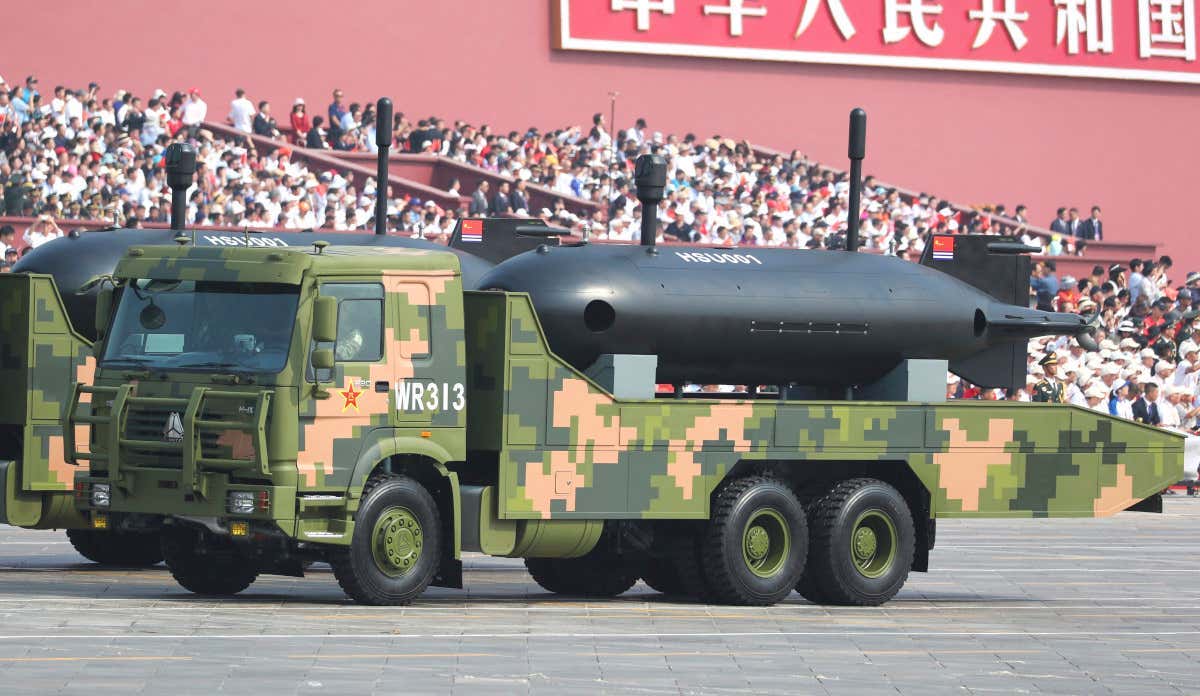 IMAGINECHINA VIA AP IMAGESA Chinese HSU-001 unmanned underwater vehicle. No details have been released about the particular underwater drone used in the reported 2010 trial.The same article also raises the possibility of “a variant of the sub [that] could be planted on sea floors and activated in the event of a clash or war.”The concept, as reportedly outlined by Guolong and his colleagues, seems to be based around using artificial intelligence (AI) technologies to better identify and track submerged targets, promising results better than human sonar operators, for example. “Sonar operators still need to use their eyes and ears to make judgments on important issues such as identifying friendly vessels, with final decisions taken by the captain,” the article asserts.Nevertheless, there are no details given in the SCMP article about how exactly the UUV would identity and classify underwater targets, after having acquired them using sonar, or about how it is powered and what kind of performance it might offer.Meanwhile, although it is suggested that the 2010 test took place in the Taiwan Strait, this also can’t be confirmed at this point. SCMP claims that “partial coordinates from a map in their paper” indicate that the trial was undertaken “off the coast of the eastern province of Fujian, in or near the Taiwan Strait.”HARBIN ENGINEERING UNIVERSITYIn this test, it’s claimed that the UUV patrolled at a depth of around 30 feet, along a predetermined route and then used onboard “sonars” to detect a target craft that was replicating the noise signature of a submarine.The UUV then “circled in a hexagonal pattern and pointed its sonar arrays to various sources of sound, while artificial intelligence tried to filter out ambient noise and determine the nature of the target.”An unarmed torpedo was reportedly then fired by the UUV toward the simulated submarine. While the size and type of the torpedo are not stated, if this was a conventionally sized weapon of this type, that would suggest a large-size underwater drone, similar perhaps to the American Orca extra-large unmanned underwater vehicle (XLUUV) that’s now under development. In its initial form, however, the 51-foot Orca will be unarmed.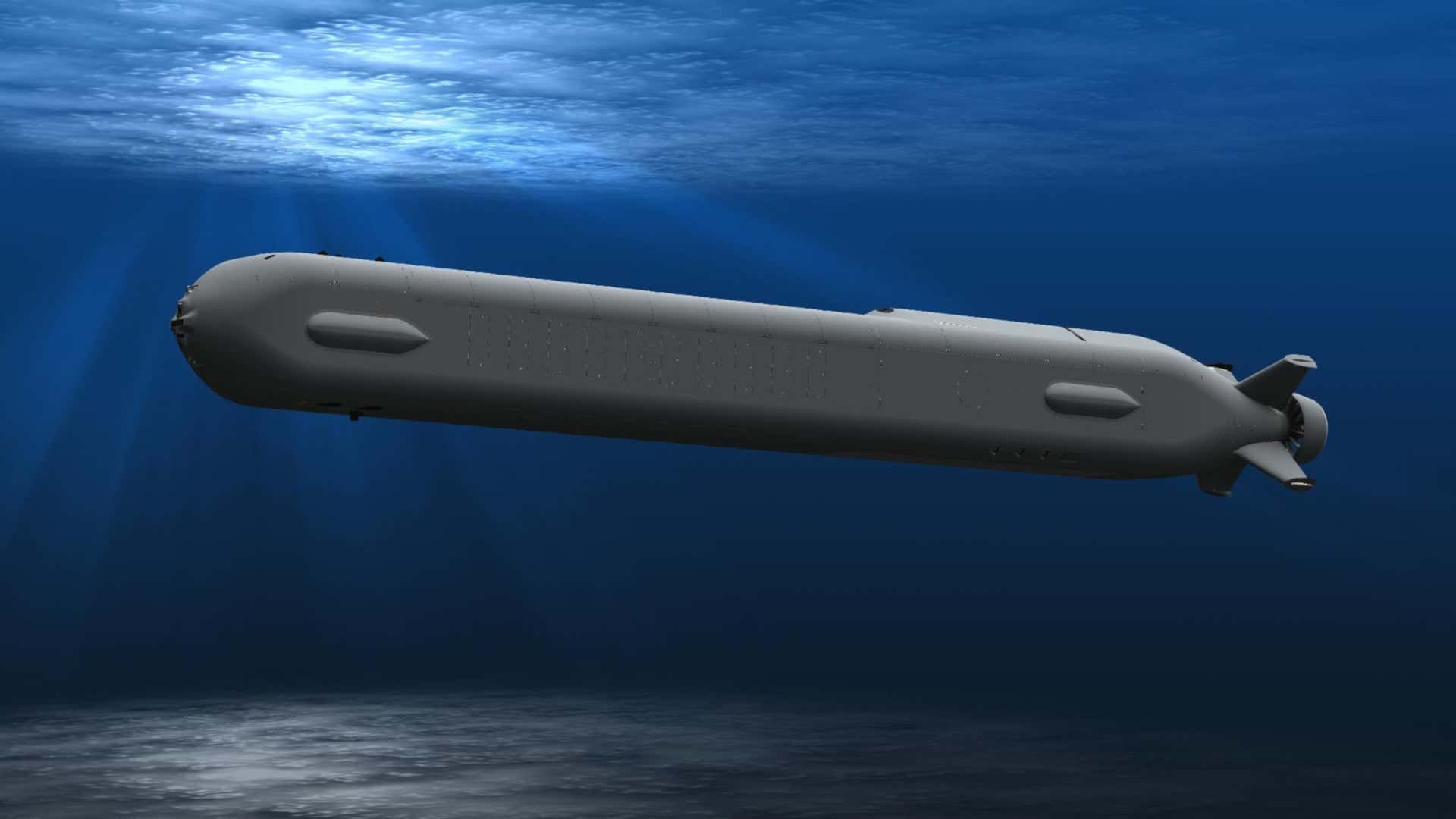 BOEINGThe Boeing-developed Orca UUV for the U.S. Navy.China also has its own very rough equivalent to the Orca, known as the HSU-001, although this was only identified in 2019, nearly a decade after the supposed UUV test. Alternatively, mention of a torpedo could suggest the development of a smaller torpedo, another area of interest for navies around the world right now.China has been actively working on other kinds of UUVs, as well, with various examples of ocean glider-type unmanned undersea vehicles having been found in the waters of the Asia-Pacific region in recent years. The exact purpose of these is unknown, but there has been speculation that Beijing has been using them to conduct underwater surveys of routes between the South China Sea and the Indian Ocean, information that could be especially useful for its submarines transiting through these areas while submerged.While SCMP states that “it is unclear why China has now declassified details of the test,” the same source does point to a recent spike in tensions between authorities in Beijing and those on the island of Taiwan, suggesting this may have prompted the reported partial declassification.Professor Liang Guolong from the Harbin Engineering University is quoted by SCMP as explaining that these UUVs are currently working mainly individually, but that they could, in the future, operate as underwaters swarms.However, the lack of detail in the SCMP story has led to some observers questioning the accuracy of the report and even the veracity of the original declassified paper, which is said to have appeared in the Journal of Harbin Engineering University.In a piece for Forbes, David Hambling, suggests that it’s unlikely that an academic institute such as Harbin Engineering University would be handling a weapon — even if unarmed — as part of early development tests and suggests the launch of the torpedo may have been entirely simulated. However, Harbin Engineering University is a government-controlled institution with long-standing ties to the People’s Liberation Army (PLA) dating back to its founding in 1953 as the PLA Military Engineering Institute. Beyond that, in general, it’s not uncommon for ostensibly civilian research institutions in China to take part in work that could at least have potential military applications, if it is not being done for the military outright. As already noted, SCMP’s report says that this test was sponsored by the PLA.But, the CCP has an enemy much larger and more dangerous than America.  The Chinese people.President Xi Jinping could quickly lose what the Chinese call, “The Mandate of Heaven.”That’s a term that describes the intangible goodwill and popular support needed by emperors to rule China for the past 3,000 years.If The Mandate of Heaven is lost, a ruler can fall quickly. Even before the crisis, China has had serious structural economic problems that are finally catching up with it.China is so heavily indebted that it’s at the point where more debt does not produce growth. Adding additional debt today slows the economy and calls into question China’s ability to service its existing debt.China also confronts an insolvent banking system and a real estate bubble. Up to half of China’s investment is a complete waste. It does produce jobs and utilize inputs like cement, steel, copper and glass. But the finished product, whether a city, train station or sports arena, is often a white elephant that will remain unused. The Chinese landscape is littered with “ghost cities” that have resulted from China’s wasted investment and flawed development model.Essentially, China is on the horns of a dilemma with no good way out. China has driven growth with excessive credit, wasted infrastructure investment and Ponzi schemes.The Chinese leadership knows this, but they had to keep the growth machine in high gear to create jobs for millions of migrants coming from the countryside to the city and to maintain jobs for the millions more already in the cities.The two ways to get rid of debt are deflation (which results in write-offs, bankruptcies and unemployment) or inflation (which results in theft of purchasing power, similar to a tax increase).Both alternatives are unacceptable to the Communists because they lack the political legitimacy to endure either unemployment or inflation. Either policy would cause social unrest and unleash revolutionary potential.China also has serious demographic challenges that will limit future growth…In 1980, China instituted a one-child policy in an effort to control population growth. But the 1980 announcement was really a matter of formalizing an existing policy. The Chinese have a cultural preference for boys over girls. So, when the one-child policy was implemented, the Chinese used pre-natal tests to determine sex and then aborted the girls.At a more crude level, families kept buckets of water next to birthing beds so that if a girl was born she could be drowned immediately. It is estimated that between 20 million to 30 million baby girls were killed this way, resulting in an equivalent surplus of men over women.These excess men will never find wives in China. Since women can be selective about husbands, it follows that the 30 million excess men will be the least talented and poorest in Chinese society. This cohort is highly prone to antisocial behavior, including alcohol and drug abuse and violence.The demographic time bomb is now detonating. The missing children from thirty or forty years ago are the missing prime age workers of today. The Chinese economy grew strongly from 1995 to 2010, mainly because of a rural-to-urban migration and the rise of assembly-style manufacturing jobs.Now the migration is over, the assembly-style jobs are moving to Vietnam and India, and China’s lack of high-value-added technology has left it stuck in the slow-growth middle-income trap. China might have overcome this through the sheer weight of low-wage workers, but they don’t exist.China will lose over 100 million workers in the next ten years due to aging, retirement and the absence of working-age replacements. China is now trying to undo the demographic damage with a new “three-child policy.”But, it’s too late. Demographic disasters take thirty years or more to create and they can take thirty years or more to cure. For the next thirty years, China’s worker shortage will be a drain on growth.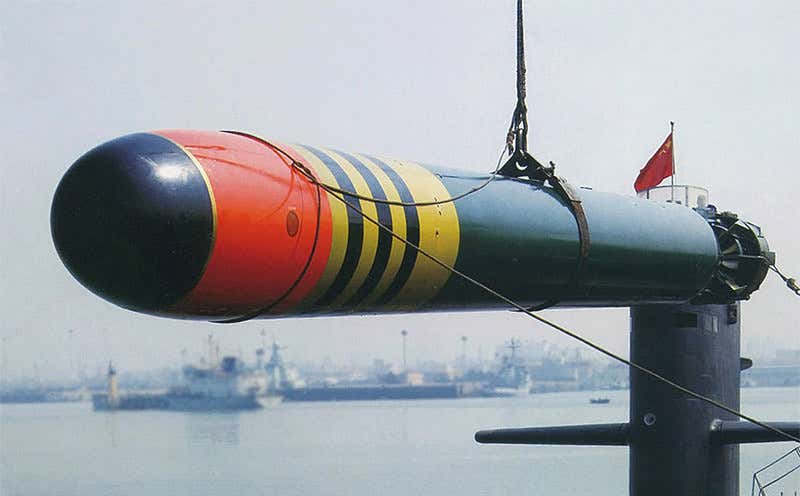 CHINESE INTERNETA Chinese Yu-6 torpedo.Undoubtedly, however, SCMP has, in the past, published stories of extraordinary-sounding Chinese military technology that has not actually materialized. Hambling points to weather-modifying radar and a laser assault rifle as examples of this phenomenon. The War Zone also took issue with the latter report when it first emerged. Like these, the AI-driven underwater drone could have some basis in scientific research, but might not be a genuine piece of hardware.On the other hand, though, China is clearly busy with a range of high-tech activities in the underwater military domain and UUVs, in particular, are an area of interest. Guolong himself, as Hambling observes, has also previously conducted research into sonar intended for UUVs, although the example of a paper he highlights is a more recent, tangential study that describes similar, but far less impressive capabilities.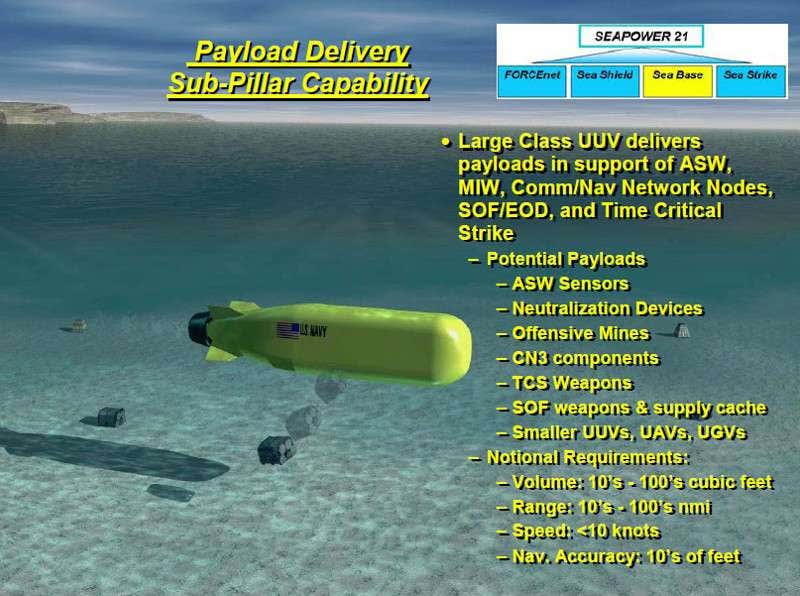 U.S. NAVYAn old, but nonetheless interesting U.S. Navy graphic showing possible payloads for underwater drones, including weapons.Finally, Hambling notes that the purported research paper is not currently listed on the Journal of Harbin Engineering University website, making it impossible, for the time being, to compare the SCMP claims to the team’s original findings. However, if this study was classified, then it might still not be included in those lists, and we still don’t know for sure where SCMP obtained the purported study from.As for the specific technological claims made, some of the capabilities attributed to the AI-driven, torpedo-armed UUV already exist in other underwater applications. The U.S. Navy, for example, is already working on an air-dropped mine, called Hammerhead, which is intended to lie in wait for months at a time after being deployed before autonomously engaging a target, with the help of sonar and a torpedo payload. The Chinese UUV, as described, would offer additional capabilities, of course, being able to move around as well as patrol certain areas of interest.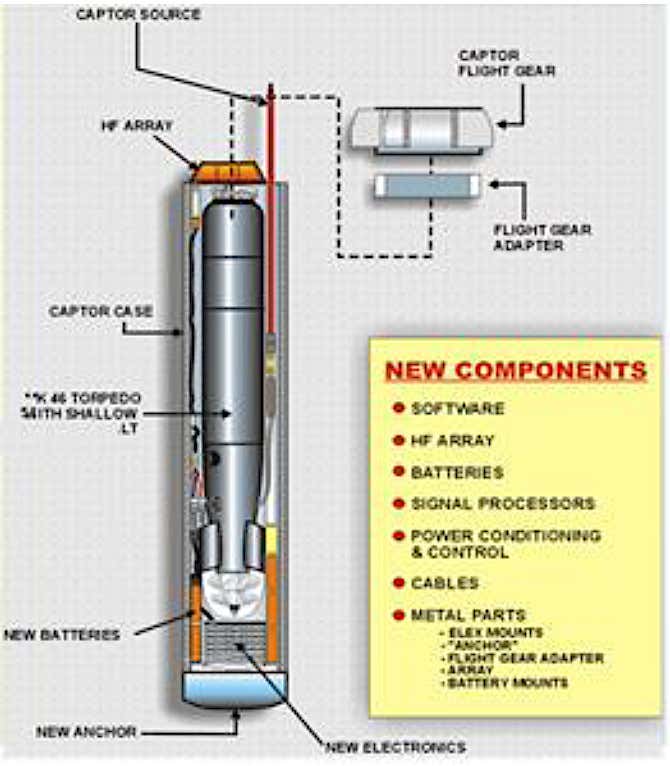 U.S. NAVYA graphic showing the internal configuration of the Hammerhead for the U.S. Navy and the components it will leverage from the earlier Mk 60 CAPTOR mine.The United States, at least, is also working on apparently parallel technologies to the Chinese UUV. Under a program known as CLAWS, the U.S. Navy is looking to “develop an autonomous unmanned undersea weapon system capable of providing offensive effects to the Combatant Commanders beyond Phase 0 inside the first island chain,” according to the service’s 2021 Fiscal Year Budget request said. “It will clandestinely extend the reach of large UUVs and increase the mission areas into kinetic effects,” the report adds.It’s almost certainly right to urge caution about the specifics of the SCMP story, and China’s potential to have fielded, back in 2010, the kinds of capabilities apparently promised in the elusive academic paper. However, it’s just as important to note that underwater drones of this kind are, at least today, within reach of China and other major powers. UUVs are already proliferating and, as they grow in size and scope, they will add more complex and capable sonar, AI brains, communications links, and other technologies that will allow them to better monitor enemy submarine movements and attack them if required. If this report is to be believed and China was doing this over a decade ago, we can only imagine what they have now. The Global Syndicate Banking DivisionCash is king.  Cash is anonymous.  Cash is dangerous.  Cash is the currency of crime.  Banks are now making purchasing decisions for their customers.It is a widely held belief that U.S. law requires that businesses accept cash payments from their customers. Some people take the argument a step further, arguing that if a business refuses to accept cash from a customer, the business loses its ability to charge the customer. Neither belief is true.Paper currency in the United States is printed with the provision that it is "legal tender for all debts, public and private", language that flows from the provisions of a federal law, 31 U.S.C. Sec. 5103,United States coins and currency (including Federal reserve notes and circulating notes of Federal reserve banks and national banks) are legal tender for all debts, public charges, taxes, and dues. Foreign gold or silver coins are not legal tender for debts.The principal purpose of that statute is to ensure the nationwide acceptance of U.S. currency, consistent with constitutional language1 that reserves to Congress the power to create a uniform currency that holds the same value throughout the United States.While the statute provides that U.S. money is legal tender that may be accepted for the payment of debts, it does not require acceptance of cash payments, nor does it provide that restrictions cannot be imposed upon the acceptance of cash.  Although as a general rule a private business may restrict or refuse to accept cash payments, at times states will mandate that a business accept cash or limit any restrictions a business may impose on cash payments. For example, some states require that a landlord accept rent payments in cash.Many states require that a private impound lot accept cash payments by an owner seeking the release of a motor vehicle.When acceptance of a cash payment is required by state law, the state will often impose a penalty or other consequence on a business that refuses to accept cash. For example, in California a landlord's refusal to accept cash payment of rent may cause the payment to be deemed excused.The failure to comply with state law subject a business to possible investigation by the state, and to possible fines for its non-compliance with the law or in some contexts even to a potential criminal penalty.Banks Can Refuse to Fund Certain PurchasesA major credit card payment handler’s refusal to process transactions involving legal online gun sales is causing a stir among gun rights advocates.The controversy started in September when Authorize.net, one of the nation’s major credit card “payment gateways”, ended its business relationship with the Hyatt Gun Shop in Charlotte, N.C., which bills itself as the nation’s largest gun store.An email sent to Hyatt Gun Shop by Authorize.net explained that since Hyatt sells guns, it is a violation of Authorize.net’s “acceptable use guidelines.”Justin Anderson, Hyatt’s marketing director, told a reporter for CreditCards.com that Authorize.net had been doing business with Hyatt for four years, and nothing about the relationship had changed.“When we approached them to do business with us, the first thing we did was make sure we were completely clear about the nature of our business,” Anderson said. “We do sell guns, we do sell guns online, and, at the time, there were no problems.”Credit card “payment gateways” like Authorize.net serve to encrypt credit card data and provide other services moments between when a card user clicks “Purchase” and then receives a confirmation. The gateways provide a critical service that ensures safety and privacy.Among other things, Authorize.net’s “Terms of Use” prohibits transactions involving anything pornographic, obscene, “threatening, abusive, harassing, defamatory,” or anything associated with illegal gambling, illicit drugs and “the sale of firearms.”Anderson told CreditCards.com that it is unfair to lump legal gun sales in with illegal drugs and other outlawed substances – especially when the US Constitution protects the sale and purchase of guns.“It blows my mind that a company like ours that is so heavily regulated would fall into a situation like this,” Anderson said. “A lot of gun businesses have been dropped by Authorize.net. They’ve been dropping people left and right.”Keep Your Handgun Locked and Loaded, Ready For Instant Use – Without Fear Of An Accident!The article notes that major credit card payment processors – Visa, American Express, Discover, MasterCard – are merely observers of the controversy and do not prohibit the use of their cards for legal firearms purchases.But the article also points out that Visa owns Authorize.net and its parent company, Cybersource Corp., and has thus indirectly been drawn into the dust-up.Hyatt is urging a boycott of all websites displaying the Authorize.net or Cybersource logo, a boycott that is being promoted by Grass Roots North Carolina, a gun rights group.“It looks like the small but noisy anti-gun crowd has gotten to what must be a jelly-spined PR department at CyberSource and Authorize.net,” the group’s website says. “Either that, or leadership at these companies have simply become anti-gun all on their own. Whatever the cause, Authorize.Net is making it clear that businesses lawfully selling firearms are undesirable and need not apply.”Spokespersons for Visa and its Authorize.net and CyberSource units did not respond to CreditCards.com’s requests for comment, deferring to an outside media relations specialist.The spokesman told CreditCards.com he was allowed to say only this about Authorize.net: “Authorize.net is an e-commerce service provider and subsidiary of Visa. It maintains different risk policies from Visa because it offers different services.”Anderson told CreditCards.com he doesn’t have any problems getting transactions cleared by the major credit card companies, and that once Hyatt switched payment gateways, there were no issues with Visa.According to CreditCards.com, some believe politics is driving Authorize.net’s sudden change of policy on guns. An article in the Washington Examiner pointed the finger at Visa, noting its executives gave $21,780 to President Obama’s re-election campaign. But as CreditCards.com pointed out, Visa executives also contributed $22,375 to Mitt Romney’s election run.Whatever the reason, CreditCards.com reports that as Authorize.net left gun shops in the lurch, other payment gateways stepped in. Among the most active is Payment Alliance International of Louisville, Ky., which has built relationships with the National Rifle Association and the National Shooting Sports Foundation.Nathan Danus, vice president of national accounts for Payment Alliance, told CreditCards.com that the group is “helping federally licensed firearm dealers receive the fair and gun-friendly merchant services they deserve.”Black Hole Swarm in the Milky WayA fluffy cluster of stars spilling across the sky may have a secret hidden in its heart: a swarm of over 100 stellar-mass black holes.If this finding can be validated, it will explain how the cluster came to be the way it is - with its stars spaced light-years apart, smearing out into a stellar stream stretching across 30,000 light-years.The star cluster in question is called Palomar 5, located around 80,000 light-years away. Such globular clusters are often considered 'fossils' of the early Universe. They're very dense and spherical, typically containing roughly 100,000 to 1 million very old stars; some, like NGC 6397, are nearly as old as the Universe itself.In any globular cluster, all its stars formed at the same time, from the same cloud of gas. The Milky Way has around 150 known globular clusters; these objects are excellent tools for studying, for example, the history of the Universe, or the dark matter content of the galaxies they orbit.But there's another type of star group that is gaining more attention - tidal streams, long rivers of stars that stretch across the sky. Previously, these had been difficult to identify, but with the Gaia space observatory working to map the Milky Way with high precision in three dimensions, more of these streams have been brought to light."We do not know how these streams form, but one idea is that they are disrupted star clusters," explained astrophysicist Mark Gieles of the University of Barcelona in Spain."However, none of the recently discovered streams have a star cluster associated with them, hence we can not be sure. So, to understand how these streams formed, we need to study one with a stellar system associated with it. Palomar 5 is the only case, making it a Rosetta Stone for understanding stream formation and that is why we studied it in detail."Palomar 5 appears unique in that it has both a very wide, loose distribution of stars and a long tidal stream, spanning more than 20 degrees of the sky, so Gieles and his team homed in on it.The team used detailed N-body simulations to recreate the orbits and evolutions of each star in the cluster, to see how they could have ended up where they are today.Since recent evidence suggests that populations of black holes could exist in the central regions of globular clusters, and since gravitational interactions with black holes are known to send stars careening away, the scientists included black holes in some of their simulations.Their results showed that a population of stellar-mass black holes within Palomar 5 could have resulted in the configuration we see today. Orbital interactions would have slingshot the stars out of the cluster and into the tidal stream, but only with a significantly higher number of black holes than predicted.The stars escaping the cluster more efficiently and readily than black holes would have altered the proportion of black holes, bumping it up quite a bit."The number of black holes is roughly three times larger than expected from the number of stars in the cluster, and it means that more than 20 percent of the total cluster mass is made up of black holes," Gieles said."They each have a mass of about 20 times the mass of the Sun, and they formed in supernova explosions at the end of the lives of massive stars, when the cluster was still very young."In around a billion years, the team's simulations showed, the cluster will dissolve completely. Just before this happens, what remains of the cluster will consist entirely of black holes, orbiting the galactic center. This suggests that Palomar 5 is not unique, after all - it will dissolve completely into a stellar stream, just like others that we have discovered.It also suggests that other globular clusters will likely share the same fate, eventually. And it offers confirmation that globular clusters may be excellent places to look for black holes that will eventually collide, as well as the elusive class of middleweight black holes, between stellar mass lightweights and supermassive heavyweights."It is believed that a large fraction of binary black hole mergers form in star clusters," said astrophysicist Fabio Antonini of Cardiff University in the UK."A big unknown in this scenario is how many black holes there are in clusters, which is hard to constrain observationally because we can not see black holes. Our method gives us a way to learn how many black holes there are in a star cluster by looking at the stars they eject."The research has been published in Nature Astronomy.Virtual Joe is in DangerVirtual Joe  is not mentally or physically fit to be president of the United States. This has been obvious to anyone with eyes or ears for the entirety of his presidency. Acknowledging this simple fact should not be a partisan issue. Regardless of policy disputes, Republicans and Democrats alike should want the leader of the free world to exhibit strength, power, and reassurance on both the national and the world stage. But Biden is merely a figurehead. He is a facsimile of a leader in an office that normally demands sharpness, stamina, and clear-headedness.No honest assessment can conclude that Biden’s public appearances present a man who is in control of his faculties or who looks sharp and confident. On the contrary, he looks frail, weak, indecisive, unsure of himself, and unsteady. When he speaks, he often says things that simply don’t make sense, even as he almost exclusively reads from a teleprompter or uses notecards. He has repeatedly said that if he takes unscripted questions from the press, he’s “gonna get in trouble” from his staff.Yet those who do not follow politics closely or ignore conservative outlets could be forgiven for thinking that Biden is fully capable, thanks to the corrupt Fourth Estate that has refused to accurately cover Biden’s ever-increasing list of embarrassing moments.It was obvious Biden was not fit to lead the country when he fell no less than three times on his way up the steps of Air Force One back in March. But here was the New York Times headline after his stumble: “Biden is ‘doing 100 percent fine’ after tripping while boarding Air Force One.”It was clear that Biden was cognitively unfit when he was recently asked about Russian cyberattacks at a pie shop in Michigan and he not only seemed to forget where he was but also pulled a notecard out of his pocket for reference, only to continue rambling in such a way that can only be described as incoherent.“I’ll tell you what they sent me. The idea that, first of all, we’re not sure who it is, for certain, number one, and what I did, I directed the full resources of the government to assist in a our response if we determine,” Biden said. “And the fact is that the director of the intelligence community gave me a deep dive on what’s happened and I’ll know better tomorrow, and if it is either with the knowledge of, and or a consequence of Russia, then I told Putin we will respond.” Reuters, apparently confident with Biden’s muddled response, wrote the headline, “Biden orders probe of latest ransomware attack.”It was obvious Biden was not fit to lead the country when he held his one and only “press conference” more than two months ago and completely lost his train of thought before abruptly walking away from the podium in the middle of attempting to answer a question from a reporter whom he had called on from a preselected list. “If you hold near and dear to you that you uh um like to be able to um … ” Biden said, before awkwardly closing with “anyway.” Yet here was CNN’s takeaway from Biden’s performance: “ ‘It’s a matter of timing’: Biden lays out expansive theory of his own presidency.”It was clear that Biden was not fit to lead back in May when he addressed FEMA staff members in garbled sentences as they stared blankly and looked uncomfortable. “But, uh, there’s, you know, there to be, you know, beginning, uh, this effort for 2021 is, uh — I think,” Biden said before continuing. “There’s help, there’s the moving, they’re, um, you know, being there to help, ah, clear roads, rebuild main streets and so that the families can get back to their lives. That’s what FEMA does, every single day.” And here was the headline from the Washington Post: “Biden says he will ‘insist on nothing less than readiness’ during hurricane season.”And it was obvious Biden was not fit to lead the country when he creepily whispered to reporters on more than one occasion after he was asked about concerns that he was encouraging Americans to collect unemployment checks, rather than return to work. “Pay them more. This is an employee’s — an employee’s bargaining chip now,” Biden said with his neck stuck out as though he were telling a ghost story to his grandchildren around a bonfire. Neither the New York Times nor the Washington Post decided to report Biden’s bizarre antics.The fact that the Fourth Estate chooses to ignore and defend these clear instances of confusion, delirium, and all-too-frequent bumbling from the 46th president of the United States goes a long way in explaining why the American people no longer have any faith in the media.As Biden’s embarrassing moments of ineptitude inevitably pile up, how much longer will the Fourth Estate continue to ask him about his favorite ice cream flavor, instead of reporting on his dramatic mental and physical decline? When will they hold him accountable for his horrible policies of open borders, tax increases, inflationary spending, and appeasement of Iran, Russia, and China?By the looks of it, nothing will change anytime soon. That is why the media is corrupt. That is why they are fake news. That is why Americans are tuning them out. That is why nothing they say matters anymore.And when we don’t have a president that matters, it is time for him to go.  What form of exit will benefit the Marxists most?  I can’t say it.  But you know what it is.  Democrats know how to eliminate a president in a way that will turn the world against Patriots.  It gives a whole new meaning to the term false flag.  That’s it.  You figured it out.  I won’t say it.  But if it happens, you need to think about what you will do and how you will react.  If you say, ‘good riddance,’ you could be marked as a suspect.  There have been 4 presidents in one year taken out by the Global Syndicate.  There have been a have dozen installed by them as well.  The only question remaining now is do they want it to look institutional in nature, or rogue?  They are studying it as we speak in their focus groups.  How will they benefit the most?  Certainly not by using the 25th Amendment or by letting Virtual Joe piss and stutter his way through another three years.  You know as well as I do what the Democrats do when a soldier outlives his usefulness.  They will cut him to pieces and blame patriots.   Do you want to know what is behind it?Read the book Charm of Favor.